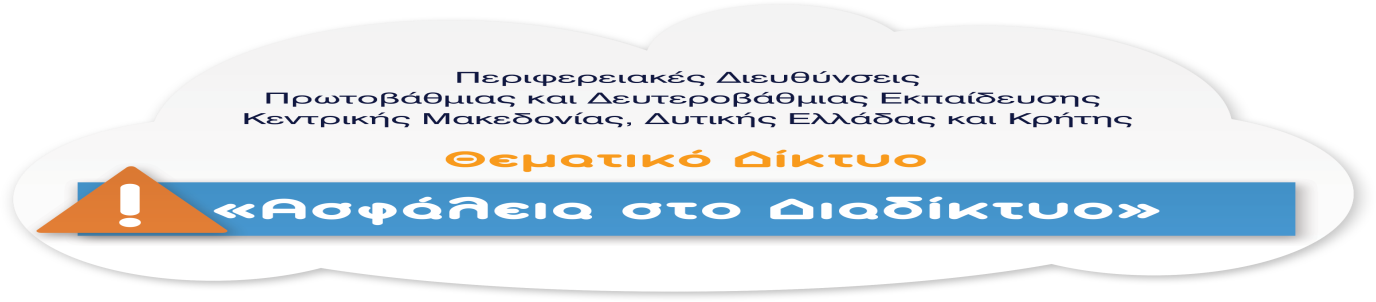 Σχολείο:4ο Δ.Σ. ΣερρώνΗμερομηνία: 12-3-18Διευθυντής/Διευθύντρια:Μελαχροινή  ΑραμπατζήΥπεύθυνος/οι εκπαιδευτικός/οί:Πολυζώης Πούλος , Δημήτρης ΡάπτηςΑριθμός μαθητών:18Συζητήστε με την ομάδα των μαθητών που θα συμμετέχουν στο θεματικό δίκτυο «Ασφάλεια στο διαδίκτυο» σχετικά με τις δράσεις που θα θέλατε να κάνετε κατά τη διάρκεια της χρονιάς. Για να προγραμματίσετε καλύτερα τις δράσεις σας, συμπληρώστε εδώ μία έως τρεις δράσεις που έχετε σκοπό να κάνετε. Προτείνετε ενδεικτικές ημερομηνίες για την υλοποίηση των δράσεων. Στείλτε το συμπληρωμένο έντυπο, μαζί με τον ονομαστικό κατάλογο των μαθητών, ηλεκτρονικά στη διεύθυνση του/της Σχολικού/ής Συμβούλου: ………… Για οτιδήποτε χρειαστείτε, προκειμένου να υλοποιήσετε τις δράσεις σας, μη διστάσετε να επικοινωνήσετε μαζί μας στα τηλέφωνα …………………………… .ή στο email: …………………………………….Συζητήστε με την ομάδα των μαθητών που θα συμμετέχουν στο θεματικό δίκτυο «Ασφάλεια στο διαδίκτυο» σχετικά με τις δράσεις που θα θέλατε να κάνετε κατά τη διάρκεια της χρονιάς. Για να προγραμματίσετε καλύτερα τις δράσεις σας, συμπληρώστε εδώ μία έως τρεις δράσεις που έχετε σκοπό να κάνετε. Προτείνετε ενδεικτικές ημερομηνίες για την υλοποίηση των δράσεων. Στείλτε το συμπληρωμένο έντυπο, μαζί με τον ονομαστικό κατάλογο των μαθητών, ηλεκτρονικά στη διεύθυνση του/της Σχολικού/ής Συμβούλου: ………… Για οτιδήποτε χρειαστείτε, προκειμένου να υλοποιήσετε τις δράσεις σας, μη διστάσετε να επικοινωνήσετε μαζί μας στα τηλέφωνα …………………………… .ή στο email: …………………………………….ΘΕΜΑ ΠΟΥ ΕΠΙΛΕΓΟΥΜΕ:«Δράσεις και καλές πρακτικές για την ασφάλεια στο διαδίκτυο.»ΘΕΜΑ ΠΟΥ ΕΠΙΛΕΓΟΥΜΕ:«Δράσεις και καλές πρακτικές για την ασφάλεια στο διαδίκτυο.»Δράση 1	Σκοπός (π.χ. ενημέρωση παιδιών του σχολείου μου για μεθόδους καταγγελίας παράνομου ή ενοχλητικού περιεχομένου στο διαδίκτυο):Ενημέρωση των μαθητών για τις πρακτικές σωστής χρήσης του διαδικτύουΠοιοι θα εμπλακούν; (π.χ. οι μαθητές και οι δάσκαλοι της Γ΄ τάξης)Ο δάσκαλος της τάξης και ο εκπαιδευτικός φυσικής αγωγήςΔραστηριότητες (π.χ. παιχνίδι, έρευνα): Δημιουργία αφίσας από τα παιδιά σχετικά με τους κανόνες ορθής χρήσης του διαδικτύου καθώς και τους κινδύνους που δημιουργούνται από την μη σωστή χρήση του. Ζωγραφιές από τους μαθητές που να αποτυπώνουν τις σκέψεις τους σχετικά με το θέμα αυτό. Προβολή ενημερωτικών εκπαιδευτικών βίντεο από το youtube. Συμπλήρωση ερωτηματολογίου από τους μαθητές.Διαδραστικά παιχχίδια www.pi.ac.cy/internetsafety/entypo_yliko/gamew.pdfΒιβλιάριο «Δράσεις και καλές πρακτικές για την ασφάλεια στο διαδίκτυο Παιδαγωγικό Ινστιτούτο ΚύπρουΤι θα χρειαστούμε; (π.χ. παρουσίαση σε PowerPoint, Η.Υ. ενημέρωση για …)Η/Υ, Βιντεοπροβολέας, Power Point, ΔιαδίκτυοΕνδεικτικές ημερομηνίες υλοποίησης:	Μέχρι το τέλος Μαΐου του 2018.Δράση 2Σκοπός (π.χ. ενημέρωση παιδιών του σχολείου μου για διάφορους κινδύνους):Ενημέρωση των εμπλεκόμενων  μαθητών και των γονέων τους για τους κινδύνους Εθισμού στο ΔιαδίκτυοΠοιοι θα εμπλακούν; (π.χ. οι μαθητές και οι δάσκαλοι της Α΄ τάξης)Ο δάσκαλος της τάξης και ο εκπαιδευτικός φυσικής αγωγήςΔραστηριότητες (π.χ. δραματοποίηση ρόλων σε ιστορίες για το Διαδίκτυο): Παίζω και μαθαίνω internet-safety. grΔιαδραστικά παιχνίδια www.pi.ac.cy/internetsafety/entypo_yliko/gamew.pdfΒιβλιάριο «Κίνδυνοι στο διαδίκτυο  και προτάσεις αντιμετώπισής τους» Παιδαγωγικό Ινστιτούτο ΚύπρουΈρευνα ημερήσιας χρήσης διαδικτύου από τους εμπλεκόμενους μαθητές και τους γονείς. Ομιλία από αρμόδιο καθηγητή πληροφορικής από το ΚΕΠΛΗΝΕΤ και απαντήσεις στα ερωτήματα των μαθητών.Τι θα χρειαστούμε; (π.χ. επιστήμονα που θα απαντήσει σε ερωτήματα )Η/Υ, Βιντεοπροβολέας, Power Point, ΔιαδίκτυοΕνδεικτικές ημερομηνίες υλοποίησης:	Μέχρι το τέλος Μαΐου του 2018.Ονομαστικός κατάλογος των μαθητών που συμμετέχουν στο Θεματικό Δίκτυο «Ασφάλεια στο διαδίκτυο»του σχολείου «4ο Δημοτικό Σχολείο Σερρών»Ονομαστικός κατάλογος των μαθητών που συμμετέχουν στο Θεματικό Δίκτυο «Ασφάλεια στο διαδίκτυο»του σχολείου «4ο Δημοτικό Σχολείο Σερρών»Ονομαστικός κατάλογος των μαθητών που συμμετέχουν στο Θεματικό Δίκτυο «Ασφάλεια στο διαδίκτυο»του σχολείου «4ο Δημοτικό Σχολείο Σερρών»Διευθυντής/ντρια σχολείου:  Μελαχροινή ΑραμπατζήΔιευθυντής/ντρια σχολείου:  Μελαχροινή ΑραμπατζήΔιευθυντής/ντρια σχολείου:  Μελαχροινή ΑραμπατζήΥπεύθυνος/οι εκπαιδευτικός/οί:  Πολυζώης Πούλος , Δημήτρης ΡάπτηςΥπεύθυνος/οι εκπαιδευτικός/οί:  Πολυζώης Πούλος , Δημήτρης ΡάπτηςΥπεύθυνος/οι εκπαιδευτικός/οί:  Πολυζώης Πούλος , Δημήτρης ΡάπτηςΕπώνυμοΌνομαΤμήμα: Τμήμα: Αλτιπαρμάκης Κωνσταντίνος                  Ε΄                  Ε΄Άτσαλος Ιωάννης                  Ε΄                  Ε΄ΒάγκουΜυρτώ                  Ε΄                  Ε΄ΓκόγκαςΠέτρος                  Ε΄                  Ε΄Δημοπούλου Τριανταφυλλιά                  Ε΄                  Ε΄Δόξα Ουρανία                  Ε΄                  Ε΄ΚαλπακίδηςΧρυσόστομος                  Ε΄                  Ε΄Καλπακίδου Μαρία - Ελπίδα                  Ε΄                  Ε΄ΚανίδηςΡαφαήλ                  Ε΄                  Ε΄ΜουσικάκηΧρυσάνθη                  Ε΄                  Ε΄ΠαντόφλατζηςΑπόστολος                  Ε΄                  Ε΄Πάτρας Γιώργος                  Ε΄                  Ε΄ΠετρίδηςΚωνσταντίνος                  Ε΄                  Ε΄ΠούγκαςΘανάσης                  Ε΄                  Ε΄ΠυρινήΘεοδώρα                  Ε΄                  Ε΄ΣουργουτσίδουΧριστίνα                  Ε΄                  Ε΄ΤσιφούτηςΣπύρος                  Ε΄                  Ε΄ΧατζημιχαηλίδηςΑλέξανδρος                  Ε΄                  Ε΄